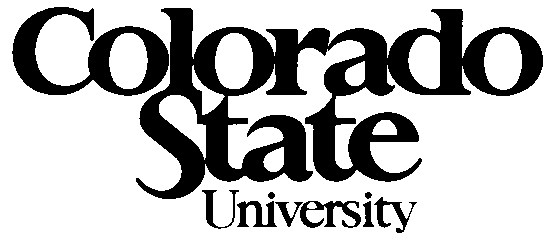 Committee on Non-Tenure-Track FacultyMinutesTuesday, March 5, 1:30-3:00pm392 Lory Student CenterAttendees: Jenny Morse, Leslie Stone-Roy, Suellen Melzer, Leann Kaiser, Dan Baker, Natalie Ooi, Mary Van Buren, Steve Benoit, Marie LegareMeeting Began: 1:39MINUTES TO BE APPROVEDCoNTTF Meeting Minutes – Feb 19, 2019 - approvedCHAIR ANNOUNCEMENTS & UPDATESMeeting Minutes: Leann Kaiser	Minutes 3/26: Leslie Stone-RoyDan Bush confirmed for March 26thAshley Stokes confirmed for March 26thACTION ITEMS / DISCUSSIONGuest: Marie Legare (CoRSAF)March 5 Faculty Council NTTF TopicsE.12 (promotion): Will discuss service/outreach/engagement for all faculty.E.11 (early contract termination): Department heads need to inform faculty about the appeal process and timeline.E.12.1 (teaching and advising): CoRSAF is discussing with relevant campus groups what this section now says and what needs to be improved. Topics to address include:Department codes should define what effective teaching is.  Should also provide guidelines for what meets/exceeds/superior means.Codes should define faculty effort for teaching loads.Define contributions of faculty effort for undergraduate and graduate advising and mentoring and criteria for evaluating effective advising/mentoring.Jenny: Concern in CLA that STAs cannot/will not be converted to a contract appointment. Marie: This is not the policy of the Faculty Manual.Jenny: Concern that folks will be converted to lowest possible rank. Marie: This decision should be a discussion between a faculty member and the department head.Mary: (E.2.14.g) Concern that NTTF need to have at least 10 semesters as a continuing faculty before converting to contract. Jenny: This was meant to mean that a NTTF has the right to request a contract after 10 semesters, but can be converted earlier.  Marie: This needs to be clarified in the Faculty Manual.External Letters: Discussion on how external letters would work for NTTF promotion, if there would be another type of external criteria/measurement, or if this is necessary.Natalie: Concern that only faculty funded on 13 (RI) accounts will have money available for promotions (not 12 – online – accounts).Additional questions and concerns for Dan Bush at March 26th meetingPossibly 350 NTTF eligible for promotion. Dan Bush noted a concern (in an email response to Jenny) that all 350 cannot be promoted in the same year (financially).Daniel: Number of NTTF, non professor, non temporary (potentially eligible for promotion): 488. $3.15 million would equal 10% of the salaries for these 488 faculty.Address if NTTF on the professor track need to have a research percentage.External Letters: Discussion on how external letters would work for NTTF promotion, if there would be another type of external criteria/measurement, or if this is necessary.Concern that only faculty funded on 13 (RI) accounts will have money available for promotions (not 12 – online – accounts).Additional items identified by Jenny.CLA Faculty:  Want to start a petition to increase NTTF faculty salaries. Would this affect any CoNTTF initiatives? None that the committee could determine.4) Adjourn: 3:05